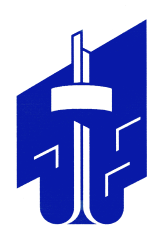 СОВЕТ депутатов металлургического района
первого созываПРОЕКТ	ПОВЕСТКА		двадцать второго заседания
Совета депутатов Металлургического района30 ноября  2016 года 16.00 часовПредседатель Совета депутатовМеталлургического района             		   		                                               Д. Н. МацкоОсновные вопросы:Основные вопросы:Основные вопросы:Основные вопросы:1.О внесении изменений в решение Совета депутатов Металлургического района от 26.11.2014 № 2/8 «Об избрании персонального состава постоянных комиссий (комитетов) Совета депутатов Металлургического района»О внесении изменений в решение Совета депутатов Металлургического района от 26.11.2014 № 2/8 «Об избрании персонального состава постоянных комиссий (комитетов) Совета депутатов Металлургического района»О внесении изменений в решение Совета депутатов Металлургического района от 26.11.2014 № 2/8 «Об избрании персонального состава постоянных комиссий (комитетов) Совета депутатов Металлургического района»Докладчик:Докладчик:Иванов Сергей ЮрьевичЗаместитель Председателя Совета депутатов Металлургического района2.Об утверждении Положения о порядке управления, распоряжения и пользования имуществом, закрепленным за муниципальными учреждениями муниципального образования «Металлургический район города Челябинска»Об утверждении Положения о порядке управления, распоряжения и пользования имуществом, закрепленным за муниципальными учреждениями муниципального образования «Металлургический район города Челябинска»Об утверждении Положения о порядке управления, распоряжения и пользования имуществом, закрепленным за муниципальными учреждениями муниципального образования «Металлургический район города Челябинска»Докладчик:Докладчик:Добрынина Юлия АлександровнаНачальник отдела бухгалтерского учета и муниципальной казны Администрации Металлургического района 3. О назначении публичных слушаний по проекту решения Совета депутатов Металлургического района «О бюджете Металлургического внутригородского района города Челябинска на 2017 год и на плановый период 2018-2019 годов»О назначении публичных слушаний по проекту решения Совета депутатов Металлургического района «О бюджете Металлургического внутригородского района города Челябинска на 2017 год и на плановый период 2018-2019 годов»О назначении публичных слушаний по проекту решения Совета депутатов Металлургического района «О бюджете Металлургического внутригородского района города Челябинска на 2017 год и на плановый период 2018-2019 годов»Докладчик:Докладчик:Бородовских Алексей ИгоревичПервый заместитель Председателя Совета депутатов Металлургического района4.О внесении изменений в решение Совета депутатов Металлургического района от 20.01.2015 № 3/5 «Об утверждении Порядка установления размеров и условий оплаты труда выборного должностного лица, осуществляющего свои полномочия на постоянной основе, и лиц, замещающих должности муниципальной службы»О внесении изменений в решение Совета депутатов Металлургического района от 20.01.2015 № 3/5 «Об утверждении Порядка установления размеров и условий оплаты труда выборного должностного лица, осуществляющего свои полномочия на постоянной основе, и лиц, замещающих должности муниципальной службы»О внесении изменений в решение Совета депутатов Металлургического района от 20.01.2015 № 3/5 «Об утверждении Порядка установления размеров и условий оплаты труда выборного должностного лица, осуществляющего свои полномочия на постоянной основе, и лиц, замещающих должности муниципальной службы»Докладчик:Докладчик:Бородовских Алексей ИгоревичПервый заместитель Председателя Совета депутатов Металлургического района5.О назначении публичных слушаний по проекту решения Совета депутатов Металлургического района «О внесении изменений в Устав Металлургического района города Челябинска»О назначении публичных слушаний по проекту решения Совета депутатов Металлургического района «О внесении изменений в Устав Металлургического района города Челябинска»О назначении публичных слушаний по проекту решения Совета депутатов Металлургического района «О внесении изменений в Устав Металлургического района города Челябинска»Докладчик:Докладчик:Иванюк Александр ХаритоновичПредсдеатель постонной комиссии по местному самоуправлению, регламенту и этикеИНФОРМАЦИЯ, ОБЪЯВЛЕНИЯ.ИНФОРМАЦИЯ, ОБЪЯВЛЕНИЯ.ИНФОРМАЦИЯ, ОБЪЯВЛЕНИЯ.ИНФОРМАЦИЯ, ОБЪЯВЛЕНИЯ.